UCHWAŁA   NR XXXX.       .2023RADY GMINY ODRZYWÓŁz dnia 8 grudnia 2023 rokuw sprawie nadania Statutu dla Miasta i Gminy Odrzywół	Na podstawie art. 3 ust. 1 i art. 18 ust. 2 pkt. 1, art. 22  oraz art. 40 ust. 1 i 2 pkt. 1, art. 41 ust.1 i art. 42 ustawy z dnia 8 marca 1990 roku o samorządzie gminnym (Dz. U. z 2023r. poz. 40, 572, 1463, 1988), uchwala się:§  1. Uchwala się Statut dla Miasta i Gminy Odrzywół  w brzmieniu stanowiącym załącznik do niniejszej Uchwały.§  2. Traci moc Uchwała Nr IV/18/2007 z dnia 5 stycznia 2007 roku w sprawie nadania Statutu Gminy Odrzywół oraz Uchwała Nr XIII/88/2012 z dnia 10 września 2012r. Uchwała Nr XIV.106.2016 z dnia 22 czerwca 2016r., Uchwał Nr XXIII.192.2017 z dnia 6 października 2017r., Uchwała Nr XXXIII.265.2018r. z dnia 15 października 2018r.w sprawie wprowadzenia zmian w Statucie Gminy Odrzywół.§  3.1. Uchwała podlega ogłoszeniu w Dzienniku Urzędowym Województwa Mazowieckiego.2. Uchwała wchodzi w życie z dniem 1 stycznia 2024 roku. UZASADNIENIEdo Uchwały Nr XXXX.        .2023 Rady Gminy Odrzywół z dnia 8 grudnia 2023 roku w sprawie nadania Statutu dla Miasta i Gminy OdrzywółW związku z nadaniem z dniem 1 stycznia 2024 roku statusu miasta dla miejscowości Odrzywół, zachodzi potrzeba dostosowania zapisów Statutu Gminy do stanu faktycznego, w tym zmiany nazewnictwa dla: Rady Gminy Odrzywół na Rada Miejska  Odrzywół”, Gmina Odrzywół na „Miasto i Gmina Odrzywół, Urzędu Gminy w Odrzywole na „Urząd Miasta i Gminy w Odrzywole”, Wójta Gminy Odrzywół na „Burmistrz Miasta i Gminy Odrzywół”. Dotychczasowy Statut Gminy  wraz ze zmianami zostaje zastąpiony Statutem dla Miasta i Gminy Odrzywół, który uwzględnia wynikające z przepisów zmiany.Zgodnie z art. 18 ust. 2 pkt 1 ustawy z dnia 8 marca 1990 roku o samorządzie gminnym, uchwalanie statutu należy do wyłącznej kompetencji rady gminy. STATUTMIASTA I GMINY ODRZYWÓŁSpis treściRozdział I ..................................................................................................................................3POSTANOWIENIA OGÓLNE .................................................................................................3Rozdział II .................................................................................................................................3MIASTO I GMINA ODRZYWÓŁ ............................................................................................3Rozdział III ...............................................................................................................................5JEDNOSTKI POMOCNICZE MIASTA I GMINY ODRZYWÓŁ ..........................................5Rozdział IV ...............................................................................................................................6ORGANIZACJA WEWNĘTRZNA RADY .............................................................................6Rozdział V ................................................................................................................................8TRYB PRACY RADY ..............................................................................................................8Sesje Rady .....................................................................................................................8Przygotowywanie Sesji .................................................................................................8Przebieg Sesji ................................................................................................................9Uchwały .......................................................................................................................16Procedura głosowania ..................................................................................................18Komisje Rady ...............................................................................................................20Radni ............................................................................................................................24Wspólne sesje z radami innych jednostek samorządu terytorialnego ..........................25Rozdział VI ZASADY I TRYB DZIAŁANIA KOMISJI REWIZYJNEJ …...…..................26Organizacja Komisji Rewizyjnej .................................................................................26Zasady kontroli ............................................................................................................27Tryb kontroli ................................................................................................................29Protokoły kontroli ........................................................................................................30Plan pracy i sprawozdania Komisji Rewizyjnej ..........................................................31Posiedzenia Komisji Rewizyjnej .................................................................................32Rozdział VII  ………………………………………………………………...………………34ZASADY I TRYB DZIAŁANIA KOMISJISKARG, WNIOSKÓW I PETYCJI …………..34Rozdział VIII ZASADY DZIAŁANIA KLUBÓW RADNYCH …...................................34Rozdział IX .............................................................................................................................35TRYB PRACY BURMISTRZA ……….................................................................................35Burmistrz Miasta i  Gminy ..........................................................................................35Urząd Miasta i Gminy i pracownicy samorządowi .....................................................36Rozdział X ..............................................................................................................................38ZASADY DOSTĘPU I KORZYSTANIA PRZEZ OBYWATELI Z DOKUMENTÓW ......38Rozdział XI .............................................................................................................................39POSTANOWIENIA KOŃCOWE ...........................................................................................39Załącznik Nr 1  do Statutu Miasta i Gminy Odrzywół ………................................................40Załącznik Nr 2 do Statutu Miasta i Gminy Odrzywół ….........................................................41Załącznik Nr 3 do Statutu Miasta i Gminy Odrzywół … ........................................................42Rozdział IPOSTANOWIENIA OGÓLNE§ 1Statut określa:ustrój Miasta i Gminy Odrzywół,zasady tworzenia, łączenia, podziału i znoszenia jednostek pomocniczych,organizację wewnętrzną i tryb pracy Rady oraz jej Komisji,zasady i tryb działania Komisji Rewizyjnej,zasady tworzenia Klubów Radnych,tryb pracy Burmistrza, zasady dostępu obywateli do dokumentów  jednostki organizacyjne Miasta i Gminy Odrzywół.§ 2Ilekroć w niniejszym Statucie mowa o:Gminie – należy przez to rozumieć Miasto i Gminę Odrzywół,Radzie – należy przez to rozumieć Radę Miejską  Odrzywół,Komisji – należy przez to rozumieć Komisje Rady Miejskiej Odrzywół,Burmistrzu – należy przez to rozumieć Burmistrza Miasta i Gminy Odrzywół,Statucie – należy przez to rozumieć Statut Miasta i Gminy Odrzywół.Rozdział II MIASTO I GMINA ODRZYWÓŁ§ 3Miasto i Gmina Odrzywół jest podstawową jednostką samorządu terytorialnego, powołaną dla organizacji lokalnego życia publicznego na swoim terytorium.Mieszkańcy Miasta i Gminy, z mocy prawa stanowią gminną wspólnotę samorządową, realizującą swoje zbiorowe cele lokalne poprzez udział w wyborach,  referendum oraz poprzez organy gminy. 4Miasto i Gmina Odrzywół obejmuje obszar o powierzchni 99,11 km2.Granice Miasta i Gminy określone są na mapie stanowiącej załącznik nr 1 do Statutu 5Gmina wykonuje swoje zadania za pośrednictwem:Rady  Miejskiej – organu stanowiącego i kontrolnego,Burmistrza Miasta i Gminy – organu wykonawczego.§ 6Miasto i Gmina posiada osobowość prawną. Samodzielność Miasta i Gminy podlega ochronie sądowej.Zadania publiczne o znaczeniu lokalnym, nie zastrzeżone ustawą na rzecz innych podmiotów, Miasto i Gmina wykonuje we własnym imieniu. 7 Miasto i Gmina, w celu zaspokojenia zbiorowych potrzeb jego mieszkańców, realizuje zadania własne, zadania zlecone z mocy ustawy z zakresu administracji rządowej  a także organizacji przygotowań i przeprowadzenia wyborów powszechnych oraz referendum.Zadania z zakresu administracji rządowej Miasto i Gmina może wykonywać również na podstawie porozumienia z organami tej administracji.Miasto i Gmina może wykonywać zadania z zakresu właściwości powiatu oraz zadania z zakresu właściwości województwa na podstawie porozumień z tymi jednostkami samorządu terytorialnego.Zadania zlecone wymienione w ust. 1 oraz wymienione w ust. 2 i 3  mogą być wykonywane po zapewnieniu środków finansowych w wysokości koniecznej do ich realizacji.5.   Zakres działania i zadania Miasta i Gminy określa w szczególności ustawa z dnia 8 marca 1990 r. o  samorządzie gminnym.§ 8W celu wykonywania zadań Miasto i Gmina może tworzyć jednostki organizacyjne, a także              
zawierać umowy z innymi podmiotami, w tym z organizacjami pozarządowymi.Kierowników jednostek organizacyjnych zatrudnia i zwalnia Burmistrz, będący ich zwierzchnikiem służbowymWykaz jednostek organizacyjnych , które funkcjonują wewnątrz struktury Miasta i Gminy określa Załącznik Nr 2 do niniejszego Statutu.Rozdział IIIJEDNOSTKI POMOCNICZE  MIASTA I GMINY§  91.     Miasto i Gmina może tworzyć jednostki pomocnicze – sołectwa.2.      Jednostki pomocnicze tworzy Rada Miejska w drodze uchwały po przeprowadzeniu konsultacji z mieszkańcami lub z ich inicjatywy.3.      Szczegółowy tryb i zasady prowadzenia konsultacji określa Rada Miejska.4.      Przy tworzeniu, łączeniu, podziale oraz znoszeniu sołectw uwzględnia się przede wszystkim uwarunkowania  przestrzenne, istniejące więzi między mieszkańcami uwarunkowania gospodarcze oraz wyniki konsultacji, o których mowa w ust. 2.5.      Budżet Miasta i Gminy nie wyodrębnia środków do dyspozycji jednostek pomocniczych, 6.      Gospodarka finansowa jednostek pomocniczych (sołectw) prowadzona jest w ramach budżetu Miasta i Gminy,7.      Zgodnie z procedurą uchwalania budżetu Miasta i Gminy Odrzywół, rady sołeckie mogą składać wnioski w terminie do 15  września o dofinansowanie zadań z budżetu Miasta i  Gminy. W przypadku przyjęcia do realizacji określonych zadań, stają się one zadaniami budżetu Miasta i  Gminy i są sklasyfikowane szczegółowo w odpowiedniej podziałce budżetowej.§ 101.      Wykaz jednostek pomocniczych Miasta i Gminy określa Załącznik Nr 3 .2.      Organizację i zakres działania jednostek pomocniczych określa Rada Miejska odrębnym Statutem.§ 111.      Jednostka pomocnicza może zarządzać i korzystać z mienia komunalnego oraz rozporządza dochodami z tego źródła w zakresie określonym w Statucie.2.      Statut ustala również zakres czynności dokonywanych samodzielnie przez jednostki pomocnicze w zakresie przysługującego jej mienia.3.      Rada Miejska nie może uszczuplić dotychczasowych praw sołectw do korzystania z mienia bez zgody zebrania wiejskiego.4.      Wszystkie przysługujące dotychczas mieszkańcom wsi prawa własności użytkowania lub inne prawa rzeczowe i majątkowe zwane dalej mieniem gminnym pozostają nienaruszone.Rozdział IVORGANIZACJA WEWNĘTRZNA RADY MIEJSKIEJ§ 121.  Rada Miejska jest organem stanowiącym i kontrolnym Miasta i Gminy.2.  Ustawowy skład Rady Miejskiej wynosi 15 radnych.§ 13Rada Miejska działa na sesjach, poprzez swoje Komisje oraz przez  Burmistrza w zakresie, w jakim wykonuje on uchwały Rady.Komisje Rady pozostają pod kontrolą Rady, której składają sprawozdania ze swojej działalności.Burmistrz Miasta i Gminy podlega kontroli Rady w zakresie zadań własnych.                                                          § 14Przewodniczący Rady organizuje pracę Rady i prowadzi jej obrady.Wyboru Przewodniczącego i dwóch Wiceprzewodniczących dokonuje Rada nowej kadencji na I Sesji.Czynności związane ze zwołaniem pierwszej sesji obejmują:określenie daty, godziny i miejsca pierwszej sesji nowo wybranej Rady,przygotowanie projektu porządku obrad,dokonanie otwarcia sesji,powierzenie przewodnictwa obrad najstarszemu wiekiem spośród radnych obecnych na sesji.4. Projekt porządku obrad, o jakim mowa w ust. 3 pkt 2 powinien obejmować 
      sprawozdanie Burmistrza poprzedniej kadencji o stanie Miasta i Gminy.§ 151. Przewodniczący Rady, a w przypadku jego nieobecności wyznaczony przez Przewodniczącego Wiceprzewodniczący,     w szczególności:1)zwołuje sesje Rady,2) ustala porządek obrad3)) przewodniczy obradom,4) czuwa nad prawidłowym przebiegiem obrad,5) kieruje obsługą kancelaryjną posiedzeń Rady,6) zarządza i przeprowadza głosowanie nad projektami uchwał,7) podpisuje uchwały Rady, protokoły z obrad sesji i inne dokumenty Rady,8) koordynuje pracę Komisji Rady,9) czuwa nad zapewnieniem warunków niezbędnych do wykonywania przez radnych ich 
     mandatu.2. Przewodniczący Rady realizując obowiązki określone w ust. 1 może wydawać polecenia służbowe pracownikowi Urzędu wykonującemu zadania organizacyjne związane z funkcjonowaniem i obsługą  Rady, komisji i radnych.§ 16W przypadku odwołania z funkcji bądź wygaśnięcia mandatu Przewodniczącego lub jednego z Wiceprzewodniczących Rady przed upływem kadencji, Rada na swej najbliższej sesji dokona wyboru na wakujące stanowisko.§ 17Pod nieobecność Przewodniczącego jego zadania wykonuje wyznaczony przez niego Wiceprzewodniczący.§ 18Przewodniczący oraz Wiceprzewodniczący Rady koordynują z ramienia Rady prace    Komisji Rady.Podziału zadań w zakresie, o jakim mowa w ust. 1 dokonuje Przewodniczący Rady.§ 19Obsługę Rady i jej organów zapewnia pracownik, wyznaczony przez Burmistrza.Rozdział VTRYB PRACY RADY1. Sesje Rady§ 20Rada obraduje na sesjach i rozstrzyga w drodze uchwał sprawy należące do jej kompetencji, określone w ustawie o samorządzie gminnym oraz w innych ustawach,       a także w przepisach prawnych wydawanych na podstawie ustaw.Oprócz uchwał Rada może podejmować: 1) postanowienia proceduralne, 2) deklaracje – zawierające samozobowiązanie się do określonego postępowania, 3) oświadczenia – zawierające stanowisko w określonej sprawie,  4) apele – zawierające formalnie niewiążące wezwania adresatów zewnętrznych do 
określonego postępowania, podjęcia inicjatywy czy zadania,  5) opinie – zawierające oświadczenia wiedzy oraz oceny.3. Do postanowień, deklaracji, oświadczeń, apeli i opinii ma zastosowania przewidziany         w Statucie tryb zgłaszania inicjatywy uchwałodawczej i podejmowania uchwał.
§ 21Rada odbywa sesje zwyczajne z częstotliwością potrzebną do wykonania zadań Rady, nie rzadziej jednak niż raz na kwartał.Sesjami zwyczajnymi są sesje przewidziane w planie pracy Rady.Sesjami zwyczajnymi są także sesje nie przewidziane w planie, ale zwołane w zwykłym trybie.  Sesje nadzwyczajne są zwoływane w przypadkach przewidzianych w ustawie.2. Przygotowanie sesji§ 22Pierwszą sesję nowo wybranej Rady  zwołuje Komisarz Wyborczy w ciągu 7 dni po ogłoszeniu zbiorczych wyników wyborów do rad na obszarze całego kraju.Na pierwszej sesji Rada wybiera ze swego grona Przewodniczącego i jednego lub dwóch 2 Wiceprzewodniczących bezwzględną  większością głosów  w obecności  co najmniej połowy ustawowego składu Rady w głosowaniu tajnym.Sesje zwołuje Przewodniczący Rady  lub z jego upoważnienia – jeden                              z Wiceprzewodniczących.O terminie, miejscu i proponowanym porządku obrad sesyjnych powiadamia się 
 radnych najpóźniej na 7 dni przed terminem obrad.O sesjach nadzwyczajnych powiadamia się Radnych co najmniej na 3 dni przed dniem rozpoczęcia sesji. Do obliczania terminów stosuje się zasady ogólne.W szczególnych przypadkach projekty uchwał Rady mogą być dostarczane Radnym w terminie późniejszym, jeśli jest to podyktowane ważnym interesem Miasta i  Gminy lub pilnością sprawy. W razie niedotrzymania terminów, o jakich mowa w ust. 4, 5  Rada może podjąć 
 uchwałę o odroczeniu posiedzenia sesji i wyznaczyć nowy  termin  odbycia tej sesji. Wniosek o odroczenie  posiedzenia  może być zgłoszony przez radnego tylko na początku obrad, przed głosowaniem nad ewentualnym wnioskiem o zmianę porządku obrad.Zawiadomienie o terminie, miejscu i przedmiocie obrad Rady powinno być podane do 
 publicznej wiadomości w sposób zwyczajowo przyjęty.§ 23Przed każdą sesją Przewodniczący Rady, po zasięgnięciu opinii Burmistrza ustala listę osób zaproszonych na sesję.W sesjach Rady mogą uczestniczyć – z głosem doradczym – Burmistrz, Zastępca Burmistrza, Sekretarz i Skarbnik Miasta i Gminy.Do udziału w sesjach Rady mogą zostać zobowiązani przez Burmistrza kierownicy jednostek organizacyjnych  Miasta i Gminy Odrzywół.3. Przebieg sesji§ 24Burmistrz obowiązany jest udzielić Radzie wszelkiej pomocy technicznej i organizacyjnej w przygotowaniu i odbyciu sesji.§ 251. Publiczność obserwująca przebieg sesji zajmuje wyznaczone dla niej miejsca.2. Obrady sesji są transmitowane i utrwalane za pomocą nośników elektronicznych.§ 26Wyłączenie jawności sesji jest dopuszczalne jedynie w przypadkach przewidzianych             w przepisach powszechnie obowiązującego prawa. § 27Przygotowanie sesji obejmuje:ustalenie porządku obrad,ustalenie czasu i miejsca obrad,zapewnienie dostarczenia radnym materiałów, w tym projektów uchwał dotyczących poszczególnych punktów porządku obrad.Sesja odbywa się na jednym posiedzeniuNa wniosek Przewodniczącego Rady bądź 1/3 składu Rady,  Rada może postanowić                     o przerwaniu sesji i kontynuowaniu obrad w innym wyznaczonym terminie na kolejnym posiedzeniu tej  samej sesji.O przerwaniu sesji w trybie przewidzianym w ust. 2 Rada może postanowić                     w szczególności ze względu na niemożliwość wyczerpania porządku obrad lub konieczność jego rozszerzenia, potrzebę uzyskania dodatkowych materiałów lub inne nieprzewidziane przeszkody, uniemożliwiające Radzie właściwe obradowanie lub podjęcie uchwał.4.Fakt przerwania obrad oraz imiona i nazwiska radnych, którzy bez usprawiedliwienia opuścili obrady przed ich zakończeniem, odnotowuje się w protokole.§ 28Kolejne sesje Rady zwoływane są w terminach ustalanych w planie pracy Rady lub          w terminach określonych przez Przewodniczącego Rady.Postanowienie ust. 1 nie dotyczy sesji nadzwyczajnych.§ 29Rada może rozpocząć obrady tylko w obecności co najmniej połowy swego ustawowego składu.Przewodniczący Rady nie przerywa obrad, gdy liczba radnych obecnych w miejscu odbywania posiedzenia Rady będzie niższa niż połowa składu; jednakże Rada nie może wówczas podejmować uchwał.§ 30Sesję otwiera, prowadzi i zamyka Przewodniczący Rady.W razie nieobecności Przewodniczącego czynności określone w ust. 1 wykonuje jeden          z Wiceprzewodniczących Rady, upoważniony przez Przewodniczącego, w przypadku braku upoważnienia – najstarszy wiekiem.§ 31Otwarcie sesji następuje po wypowiedzeniu przez Przewodniczącego Rady formuły: „Otwieram …… sesję Rady Miejskiej w Odrzywole”.  Po otwarciu Sesji Przewodniczący Rady stwierdza na podstawie listy obecności prawomocność obrad.§ 32Po otwarciu sesji Przewodniczący Rady stawia pytanie o ewentualny wniosek w sprawie zmiany porządku obrad. Z wnioskiem o wprowadzenie lub zdjęcie punktu porządku obrad może wystąpić Przewodniczący Rady, Burmistrz, Przewodniczący Komisji, 1/5 ustawowego składu Rady, Klub Radnych.Do zmian porządku obrad sesji nadzwyczajnej wymagana jest zgoda wnioskodawcy.Zmiany w porządku obrad zapadają bezwzględną większością głosów ustawowego składu Rady.§ 33Porządek obrad obejmuje w szczególności:przyjęcie protokołu z obrad poprzedniej sesji,sprawozdanie z działalności Burmistrza w okresie międzysesyjnym, rozpatrzenie projektów uchwał lub zajęcie stanowiska, interpelacje i zapytania radnych,informacje, sprawy różne. § 34W sprawach dotyczących Miasta i Gminy radni mogą kierować interpelacje i zapytania do Burmistrza.Interpelacja dotyczy spraw o istotnym znaczeniu dla gminnej wspólnoty. Powinna zawierać krótkie przedstawienie stanu faktycznego będącego przedmiotem interpelacji oraz wynikające z niej pytania.Zapytania składa się w sprawach aktualnych problemów Gminy, a także w celu uzyskania informacji o konkretnym stanie faktycznym. Do zapytania stosuje się odpowiednio ust. 2 zdanie 2.Interpelacje i zapytania składa się do Przewodniczącego Rady na piśmie. Przewodniczący niezwłocznie przekazuje je Burmistrzowi celem udzielenia odpowiedzi w terminie nie dłuższym niż 14 dni. Treść interpelacji i zapytań oraz udzielonych odpowiedzi zostaje niezwłocznie opublikowana w Biuletynie Informacji Publicznej oraz na stronie Urzędu Miasta i Gminy.§ 35Przewodniczący Rady prowadzi obrady według ustalonego porządku, otwierając                i zamykając dyskusje nad każdym z punktów.Rada może powołać na wniosek Przewodniczącego Rady sekretarza obrad, który będzie prowadził listę mówców, redagował poprawki, przeliczał liczbę głosów, pomagał Przewodniczącemu obrad w jego pracy w czasie sesji.Przewodniczący Rady udziela głosu według kolejności zgłoszeń; w uzasadnionych przypadkach może także udzielić głosu poza kolejnością.Kluby Radnych w wystąpieniach reprezentuje Przewodniczący Klubu lub przedstawiciel przez niego wyznaczony.Głos w dyskusji nie może trwać dłużej niż 4 minuty dla przedstawiciela Klubu Radnych i 3 minuty dla Radnego. W przypadku ponownego zabrania głosu w tej samej sprawie odpowiednio 3 i 2 minuty. Przewodniczący Rady może określić zwiększenie powyższego limitu czasowego przy rozstrzyganiu problemów szczególnie istotnych. Przewodniczący Rady  może nie udzielić głosu osobie zgłaszającej się po raz trzeci w tej samej sprawie, przy czym ograniczenia czasowe nie dotyczą debaty na raportem o stanie Miasta i Gminy.Radnemu nie wolno zabierać głosu bez zezwolenia Przewodniczącego Rady.Przewodniczący Rady może zabierać głos w każdym momencie obrad.W razie potrzeby Przewodniczący Rady może udzielić głosu osobie nie będącej radnym.§ 36Przewodniczący Rady czuwa nad sprawnym przebiegiem obrad, a zwłaszcza nad zwięzłością wystąpień radnych oraz innych osób uczestniczących w sesji.Przewodniczący Rady może czynić radnym uwagi dotyczące tematu, formy 
i czasu trwania ich wystąpień, a w szczególnie uzasadnionych przypadkach przywołać mówcę „do rzeczy”.Jeżeli temat lub sposób wystąpienia albo zachowania radnego w sposób oczywisty zakłócają porządek obrad bądź uchybiają powadze sesji, Przewodniczący Rady przywołuje radnego „do porządku”, a gdy przywołanie nie odniosło skutku może odebrać mu głos, nakazując odnotowanie tego faktu w protokole.Postanowienia ust. 2 i 3 stosuje się odpowiednio do osób spoza Rady zaproszonych na sesję i do publiczności.Po uprzednim ostrzeżeniu Przewodniczący Rady może nakazać opuszczenie sali tym osobom spośród publiczności, które swoim zachowaniem lub wystąpieniami zakłócają porządek obrad bądź naruszają powagę sesji.§ 37Na wniosek radnego, Przewodniczący Rady przyjmuje do protokołu sesji wystąpienie radnego zgłoszone na piśmie, lecz nie wygłoszone w toku obrad, informując o tym Radę.§ 38Przewodniczący Rady udziela głosu poza kolejnością w sprawie wniosków natury formalnej dotyczących:stwierdzenia quorum,zmiany porządku obrad,ograniczenia czasu wystąpienia dyskutantów,zamknięcia listy mówców lub kandydatów,zakończenia dyskusji i podjęcia uchwały,zarządzenia przerwy,odesłania projektu uchwały  do komisji,przeliczenia głosów,przestrzegania regulaminu obrad.Radni mogą zgłaszać wnioski formalne, po udzieleniu głosu przez Przewodniczącego Rady. Zgłoszony wniosek/wnioski Przewodniczący Rady poddaje pod głosowanie. § 39Po wyczerpaniu listy mówców, Przewodniczący Rady zamyka dyskusję. 
W razie potrzeby zarządza przerwę w celu umożliwienia właściwej Komisji lub Burmistrzowi ustosunkowania się do zgłoszonych w czasie debaty wniosków, a jeśli zaistnieje taka konieczność – przygotowania poprawek w rozpatrywanym dokumencie.Po zamknięciu dyskusji Przewodniczący Rady rozpoczyna procedurę głosowania.Po rozpoczęciu procedury głosowania, do momentu zarządzenia głosowania, Przewodniczący Rady może udzielić radnym głosu tylko w celu zgłoszenia lub uzasadnienia wniosku formalnego o sposobie lub porządku głosowania.§ 40Po wyczerpaniu porządku obrad Przewodniczący Rady kończy sesję, wypowiadając formułę „ Zamykam ……… sesję Rady Miejskiej w Odrzywole ”.Czas od otwarcia sesji do jej zakończenia uważa się za czas trwania sesji.Postanowienie ust. 2 dotyczy także sesji, która objęła więcej niż jedno posiedzenie.§ 41Rada jest związana uchwałą od chwili jej podjęcia.Uchylenie lub zmiana podjętej uchwały może nastąpić tylko w drodze odrębnej               uchwały podjętej nie wcześniej, niż na następnej sesji.Postanowienia ust. 2 nie stosuje się w odniesieniu do oczywistych omyłek. § 42Do wszystkich osób pozostających w miejscu obrad po zakończeniu sesji lub posiedzenia mają zastosowanie ogólne przepisy porządkowe właściwe dla miejsca, w którym sesja się odbywa.§ 43Pracownik do obsługi Rady sporządza z każdej sesji protokół.Obrady Rady są transmitowane i utrwalane za pomocą urządzeń rejestrujących obraz i dźwięk. Nagrania są udostępniane w Biuletynie Informacji Publicznej i na stronie  internetowej Urzędu Miasta i Gminy Odrzywół. Przebieg sesji nagrywa się na nośnik elektroniczny, którą przechowuje się do czasu przyjęcia protokołu z poprzedniej sesji?????????????  ( ten zapis chyba nie potrzebny)§ 44Protokół z sesji musi wiernie odzwierciedlać jej przebieg.Protokół z sesji powinien w szczególności zawierać:numer, datę i miejsce odbywania sesji, godzinę jej rozpoczęcia i zakończenia oraz wskazywać numery uchwał, imię i nazwisko przewodniczącego obrad                       i protokolanta,stwierdzenie prawomocności posiedzenia,odnotowanie przyjęcia protokołu z poprzedniej sesji, ustalony porządek obrad,przebieg obrad, a w szczególności treść wystąpień albo ich streszczenie, teksty zgłoszonych, jak również uchwalonych wniosków, a nadto odnotowanie faktów zgłoszenia pisemnych wystąpień,przebieg głosowania z wyszczególnieniem liczby głosów: „za”, „przeciw” 
i „wstrzymujących” oraz głosów nieważnych, wskazanie wniesienia przez radnego zdania odrębnego do treści uchwały,8)  podpis Przewodniczącego obrad i osoby sporządzającej protokół.§ 45W trakcie obrad lub nie później niż na najbliższej sesji radni mogą zgłaszać poprawki lub uzupełnienia do protokołu, przy czym o ich uwzględnieniu rozstrzyga Przewodniczący Rady po wysłuchaniu protokolanta i ewentualnym przesłuchaniu nośnika elektronicznego z nagraniem przebiegu sesji.Jeżeli wniosek wskazany w ust. 1 nie zostanie uwzględniony, wnioskodawca może wnieść sprzeciw do Rady.Rada może podjąć uchwałę o przyjęciu protokołu z poprzedniej sesji po rozpatrzeniu sprzeciwu, o jakim mowa w ust. 2.§ 46Do protokołu dołącza się listę obecności radnych oraz odrębną listę zaproszonych gości, teksty przyjętych przez Radę uchwał, usprawiedliwienia osób nieobecnych, oświadczenia i inne dokumenty złożone na ręce Przewodniczącego Rady.Pracownik obsługujący Radę zapewnia doręczenie podjętych uchwał właściwym wykonawcom  w ciągu 7 dni od zakończenia sesji.Wyciągi z protokołu z sesji oraz kopie uchwał  pracownik obsługujący radę doręcza tym jednostkom organizacyjnym, które są zobowiązane do realizacji określonych działań, z dokumentów tych wynikających.§ 47Obsługę techniczno-kancelaryjną sesji (wysyłanie zawiadomień, wyciągów z protokołów itp.) sprawuje upoważniony przez Burmistrza pracownik do obsługi Rady.4. Uchwały§ 48Uchwały, a także deklaracje, oświadczenia apele i opinie, są sporządzone w formie odrębnych dokumentów.Przepis ust. 1 nie dotyczy postanowień proceduralnych.§ 49Z inicjatywą podjęcia uchwały przez Radę mogą występować:co najmniej 3 radnych, Komisje Rady, Burmistrz, Kluby Radych, grupy mieszkańców Miasta i Gminy na zasadach określonych w Uchwale Rady.2.   Projekt uchwały winien być złożony na ręce Przewodniczącego Rady w terminie  nie późniejszym niż 7 dni  przed spodziewanym terminem Sesji.3. Projekt uchwały powinien określać w szczególności:tytuł uchwały,podstawę prawną,postanowienia merytoryczne,4) określenie źródła sfinansowania realizacji uchwały,5) określenie organu odpowiedzialnego za wykonanie uchwały i złożenia sprawozdania             po jej wykonaniu,ustalenie terminu obowiązywania lub wejścia w życie uchwały.4. Projekt uchwały powinien zostać przedłożony Radzie wraz z uzasadnieniem, w którym    należy wskazać potrzebę podjęcia uchwały oraz informację o skutkach finansowych jej         realizacji.5.Projekty uchwał są opiniowane co do ich zgodności z prawem przez radcę prawnego.§ 50Uchwały Rady powinny być zredagowane w sposób zwięzły, syntetyczny, przy użyciu wyrażeń w ich powszechnym znaczeniu. W projektach uchwał należy unikać posługiwania się wyrażeniami specjalistycznymi, zapożyczonymi z języków obcych i neologizmami.§ 51Uchwały Rady podpisuje Przewodniczący Rady, o ile ustawy nie stanowią inaczej.Przepis ust. 1 stosuje się odpowiednio do Wiceprzewodniczącego prowadzącego obrady. § 52Pracownik obsługujący Radę ewidencjonuje oryginały uchwał w rejestrze uchwał i przechowuje wraz z protokołami Sesji Rady.5. Procedura głosowania§ 53W głosowaniu biorą udział wyłącznie radni.§ 54Głosowanie jawne odbywa się za pośrednictwem elektronicznych urządzeń do głosowania przez wybranie odpowiedniej opcji w urządzeniu elektronicznym i podniesienie ręki.Głosowanie jawne zarządza i przeprowadza Przewodniczący obrad, przelicza oddane głosy „za”, „przeciw” i „wstrzymujące się”, sumuje je i porównując z listą radnych obecnych na sesji, względnie ze składem lub ustawowym składem rady, nakazuje odnotowanie wyników głosowania w protokole sesji.Do przeliczenia głosów Przewodniczący obrad może wyznaczyć radnych.W przypadku, gdy głosowanie za pomocą urządzeń elektronicznych jest niemożliwe z przyczyn technicznych, Przewodniczący Rady zarządza i przeprowadza głosowanie imienne.Wyniki głosowania jawnego ogłasza Przewodniczący obrad.§ 55W głosowaniu tajnym radni głosują za pomocą kart ostemplowanych pieczęcią Rady, przy czym każdorazowo Rada ustala sposób głosowania, a samo głosowanie przeprowadza wybrana z grona Rady Komisja Skrutacyjna z wyłonionym spośród siebie przewodniczącym. Komisja Skrutacyjna przed przystąpieniem do głosowania objaśnia sposób głosowania      i przeprowadza je, wyczytując kolejno radnych z listy obecności.Kart do głosowania nie może być więcej niż radnych obecnych na sesji.Po przeliczeniu głosów Przewodniczący Komisji Skrutacyjnej odczytuje protokół, podając wynik głosowania.Karty z oddanymi głosami i protokół głosowania stanowią załącznik do protokołu sesji.6.  Na sali obrad wydziela się miejsce zapewniające tajność głosowania.§ 56Przewodniczący obrad przed poddaniem wniosku pod głosowanie precyzuje i ogłasza Radzie proponowaną treść wniosku w taki sposób, aby jego redakcja była przejrzysta,      a wniosek nie budził wątpliwości co do intencji wnioskodawcy.W pierwszej kolejności Przewodniczący obrad poddaje pod głosowanie wniosek najdalej idący, jeśli może to wykluczyć potrzebę głosowania nad pozostałymi wnioskami. Ewentualny spór co do tego, który z wniosków jest najdalej idący rozstrzyga Przewodniczący obrad.W przypadku głosowania w sprawie wyborów osób, Przewodniczący obrad przed zamknięciem listy kandydatów zapytuje każdego z nich czy zgadza się kandydować i po otrzymaniu odpowiedzi twierdzącej poddaje pod głosowanie zamknięcie listy kandydatów, a następnie zarządza wybory.Przepis ust. 3 nie ma zastosowania, gdy nieobecny kandydat złożył uprzednio zgodę na piśmie.§ 57Jeżeli oprócz wniosku (wniosków) o podjęcie uchwały w danej sprawie zostanie zgłoszony wniosek o odrzucenie tego wniosku (wniosków). Przewodniczący obrad decyduje o głosowaniu nad wnioskami. Przyjęcie uchwały wyklucza głosowanie wniosku o jej odrzucenie. Przyjęcie wniosku o odrzucenie uchwały wyklucza głosowanie nad uchwałą. Głosowanie nad poprawkami do poszczególnych paragrafów lub ustępów projektu uchwały następuje według ich kolejności, z tym, że w pierwszej kolejności Przewodniczący obrad poddaje pod głosowanie te poprawki, których przyjęcie lub odrzucenie rozstrzyga o innych poprawkach.W przypadku zgłoszenia poprawki wykluczającej inne przyjęte już poprawki do projektu uchwały, poprawek tych nie poddaje się pod głosowanie.Przewodniczący obrad może zarządzić głosowanie łącznie nad grupą poprawek do projektu uchwały.Przewodniczący obrad zarządza głosowanie w ostatniej kolejności za przyjęciem uchwały w całości ze zmianami wynikającymi z poprawek wniesionych do projektu uchwałyPrzewodniczący obrad może  zarządzić przerwę  w obradach na czas potrzebny do stwierdzenia, czy wskutek przyjętych poprawek nie zachodzi sprzeczność pomiędzy poszczególnymi postanowieniami uchwały.§ 58Głosowanie zwykłą większością głosów oznacza, że przechodzi wniosek lub kandydatura, która uzyskała większą liczbę głosów „za” niż „przeciw”. Głosów wstrzymujących się i nieważnych nie dolicza się do żadnej z grup głosujących „za” czy „przeciw”.Jeżeli celem głosowania jest wybór jednej z kilku osób lub możliwości, przechodzi kandydatura lub wniosek, na który oddano liczbę głosów większą od liczby głosów oddanych na pozostałe.§ 59Głosowanie bezwzględną większością głosów oznacza, że przechodzi wniosek lub kandydatura, które uzyskały co najmniej jeden głos więcej od sumy pozostałych ważnie oddanych głosów, to znaczy przeciwnych i wstrzymujących się.Głosowanie bezwzględną większością ustawowego składu Rady oznacza, że przechodzi wniosek lub kandydatura, która uzyskała liczbę całkowitą ważnych głosów oddanych za wnioskiem lub kandydatem, przewyższającą połowę ustawowego składu Rady.Bezwzględna większość głosów przy parzystej liczbie głosujących zachodzi wówczas, gdy za wnioskiem lub kandydaturą zostało oddanych 50% + 1 ważnie oddanych głosów.Bezwzględna większość głosów przy nieparzystej liczbie głosujących zachodzi wówczas, gdy za wnioskiem lub kandydaturą została oddana liczba głosów o 1 większa od liczby pozostałych ważnie oddanych głosów.6. Komisje Rady§ 60W celu sprawnego wykonywania zadań Rada powołuje Komisje stałe, określając ich skład osobowy i przedmiot działalności w głosowaniu jawnym.Komisje są organami wewnętrznymi Rady, mają charakter opiniodawczo-doradczy        i podlegają wyłącznie Radzie.Rada może powoływać Komisje doraźne określając ich skład osobowy, zakres               i przedmiot działania i ewentualnie czas funkcjonowania.Komisje na pierwszym posiedzeniu , spośród swego grona wybierają Przewodniczącego Komisji i Zastępcę.W posiedzeniach Komisji mogą uczestniczyć radni nie będący jej członkami bez prawa do głosowania.§ 61Do zadań Komisji stałych należy w szczególności:stała praca merytoryczna i koncepcyjna w zakresie spraw, dla których zostały powołane,opiniowanie projektów uchwał,występowanie z inicjatywą uchwałodawczą,kontrolowanie realizacji uchwał Rady,współpraca z organami sołectw w rozwiązywaniu spraw bieżących.§ 62Komisje działają na podstawie rocznych planów pracy oraz wykonują zadania zlecone przez Radę przedkładanych Radzie do końca stycznia.  Komisje składają Radzie sprawozdania ze swojej działalności przynajmniej raz w roku w terminie do końca stycznia.Sprawozdania z działalności Komisji składają Przewodniczący Komisji lub sprawozdawcy wyznaczeni przez Komisję.§ 63Posiedzenia Komisji zwołuje i ustala porządek dzienny Przewodniczący Komisji lub jego Zastępca.Głosowanie w Komisjach odbywa się na analogicznych zasadach jak w Radzie.Komisje mogą odbywać wspólne posiedzenia.Wspólne posiedzenie Komisji prowadzi Przewodniczący Rady.Materiały będące przedmiotem obrad Rady, wymagające zasięgania opinii Komisji powinny być doręczone jej członkom wraz z zaproszeniami nie później niż 3 dni przed terminem posiedzenia. W szczególnych przypadkach materiały mogą być dostarczane Radnym w terminie późniejszym, jeśli jest to podyktowane ważnym interesem Gminy lub pilnością sprawy.§ 641.  Radny powinien być członkiem co najmniej jednej Komisji i  nie więcej niż trzech Komisji        stałych.2.  Radny może być przewodniczącym tylko jednej Komisji stałej.§ 65Rada powołuje następujące Komisje stałe:Rewizyjną,Budżetu,  Finansów, i PlanowaniaRolnictwa, Bezpieczeństwa Publicznego i Rozwoju Infrastruktury,Oświaty, Kultury, Zdrowia i Spraw Socjalnych,Skarg, Wniosków i Petycji.Zakresy działania poszczególnych komisji obejmują w szczególności:Rewizyjna:kontrolowanie działalności Burmistrza,kontrolowanie działalności gminnych jednostek organizacyjnych,wykonywanie innych kontroli zlecanych przez Radę.Wykonywanie innych ustawowych zadań. Szczegółowy tryb pracy Komisji określa Rozdział VI niniejszego  Statutu.Budżetu,  Finansów, i Planowania:planowanie strategiczne rozwoju Miasta i Gminy,opiniowanie projektu budżetu oraz złożonych do niego wniosków i propozycji,ustalanie procedury budżetowej,współpraca z samorządami gospodarczymi i organizacjami pozarządowymi, nadzór nad działalnością Miasta i Gminy w związkach i stowarzyszeniach komunalnych,tworzenie polityki preferencji dla lokalnych podmiotów gospodarczych,współpraca ze społecznościami lokalnymi i regionalnymi innych państw,współkształtowanie polityki promocyjnej Miasta i Gminy,wspieranie i upowszechnianie idei samorządowej,opiniowanie projektów uchwał w sprawach podatków i opłat lokalnych,opiniowanie uchwał w sprawach majątkowych gminy przekraczających zakres zwykłego zarządu,opiniowanie planów zagospodarowania przestrzennego i programów gospodarczych,opiniowanie planów rozwoju budownictwa, inwestycji i kapitalnych remontów finansowanych z budżetu gminy,analizowanie wykorzystania budżetu oraz wnioskowanie w sprawach zmian w budżecie w celu racjonalnego dysponowania środkami,opiniowanie uchwał Rady w przedmiocie tworzenia, likwidacji i reorganizacji przedsiębiorstw, zakładów i innych gminnych jednostek organizacyjnych oraz wyposażania ich w majątek.Oświaty, Kultury, Zdrowia i Spraw Socjalnych:funkcjonowanie szkół podstawowych gimnazjów, przedszkoli i placówek oświatowo-wychowawczych,działalność instytucji kultury, w tym muzeum i bibliotek,inspirowanie wydarzeń kulturalnych, oświatowych i sportowych,ochrona zabytków i dóbr kultury,wychowanie fizyczne dzieci i młodzieży oraz funkcjonowanie klubów i stowarzyszeń sportowych,nazewnictwo ulic i placów,opiniowanie wniosków o nadanie honorowego obywatelstwa Gminy Odrzywół,współpraca ze stowarzyszeniami i organizacjami pozarządowymi działającymi na rzecz oświaty, kultury i sportu.pomoc społeczna,kreowanie polityki prorodzinnej.Współpraca z Gminną Radą Sportu (czy jest?)Rolnictwa, Bezpieczeństwa Publicznego i Rozwoju Infrastruktury:stan porządku publicznego i bezpieczeństwa obywateli,ochrona przeciwpożarowa i przeciwpowodziowa,współpraca z Policją ,współpraca z Gminną Komisją ds. Rozwiązywania Problemów Alkoholowychprzeciwdziałanie alkoholizmowi i przejawom patologii społecznej,usytuowanie reklam na mieniu komunalnym i w pasie drogowym,plany zagospodarowania przestrzennego Miasta i Gminy,utrzymanie komunalnych lokali mieszkalnych i użytkowych,gminne budownictwo mieszkaniowe,gospodarowanie nieruchomościami, mieniem komunalnym oraz gruntami rolnymi,targowiska i hale targowe,lokalny transport zbiorowy,utrzymanie dróg i ulic,ł)    ochrona środowiska i przyrodyutrzymanie zieleni i cmentarzyzaopatrzenie Miasta i Gminy w energię elektryczną, ciepło i wodę.gospodarka odpadami i utrzymanie czystości,gospodarka wodno-ściekowa,oznakowanie oraz utrzymanie ulic i chodników pod względem bezpieczeństwa,Skarg, Wniosków i Petycji:rozpatrywanie skarg, wniosków i petycji,opracowywanie projektów uchwał w związku z rozpatrywaniem skarg.7. Radni§ 66Radni potwierdzają swoją obecność na sesjach i posiedzeniach Komisji podpisem na liście obecności.Radny w ciągu 7 dni od daty odbycia się sesji lub posiedzenia Komisji, winien usprawiedliwić swoją nieobecność, składając stosowne pisemne wyjaśnienia na ręce Przewodniczącego Rady lub Przewodniczącego Komisji.W związku z wykonywaniem mandatu radnemu przysługuje zwrot kosztów podróży (poza miejscowością, w której znajduje się siedziba Rady Miejskiej) na zasadach określonych w Rozporządzeniu Ministra Spraw Wewnętrznych i Administracji w sprawie sposobu ustalania należności z tytułu zwrotu kosztów podróży służbowych radnym gminy.§ 67W przypadku wniosku pracodawcy zatrudniającego radnego o rozwiązanie 
z nim stosunku pracy, Rada może powołać komisję doraźną do szczegółowego zbadania wszystkich okoliczności sprawy.Komisja przedkłada swoje ustalenia i propozycje na piśmie Przewodniczącemu Rady.Przed podjęciem uchwały w przedmiocie wskazanym w ust. 1 Rada powinna umożliwić radnemu złożenie wyjaśnień.§ 68Radny utrzymuje stałą więź z mieszkańcami oraz ich organizacjami, a w szczególności poprzez:udział w spotkaniach z mieszkańcami,informowanie mieszkańców o stanie gminy i swojej działalności w Radzie,konsultowanie spraw wnoszonych pod obrady Rady,propagowanie zamierzeń i dokonań Rady,współdziałanie z organami sołectw.8. Wspólne sesje z radami innych jednostek samorządu terytorialnego.§ 69Rada może odbywać wspólne sesje z radami innych jednostek samorządu terytorialnego, w szczególności dla rozpatrzenia i rozstrzygnięcia ich wspólnych spraw.Wspólne sesje organizują przewodniczący rad zainteresowanych jednostek samorządu terytorialnego.Zawiadomienie o wspólnej sesji podpisują wspólnie przewodniczący lub upoważnieni wiceprzewodniczący zainteresowanych jednostek samorządu terytorialnego.§ 70Koszty wspólnej sesji ponoszą równomiernie zainteresowane jednostki samorządu terytorialnego, chyba że radni uczestniczący we wspólnej sesji postanowią inaczej.Przebieg wspólnych obrad może być uregulowany wspólnym regulaminem uchwalonym przed przystąpieniem do obrad.Rozdział VIZASADY I TRYB DZIAŁANIA KOMISJI REWIZYJNEJ1. Organizacja Komisji Rewizyjnej§ 71Komisja Rewizyjna składa się z Przewodniczącego, Zastępcy Przewodniczącego,  oraz pozostałych członków w liczbie ustalonej przez Radę w głosowaniu jawnym. Skład Komisji powinien uwzględnić reprezentację wszystkich Klubów Radnych, oraz Radnych nie zrzeszonych w klubach. Przewodniczącego Komisji Rewizyjnej oraz członków wybiera Rada. Zastępcę Przewodniczącego Komisji Rewizyjnej,   wybiera Komisja ze swego grona na wniosek Przewodniczącego Komisji Rewizyjnej. § 72Przewodniczący Komisji Rewizyjnej organizuje pracę Komisji Rewizyjnej 
i prowadzi jej obrady. W przypadku nieobecności Przewodniczącego lub niemożności działania, jego zadania wykonuje jego Zastępca.§ 73Członkowie Komisji Rewizyjnej podlegają wyłączeniu od udziału w jej działaniach         w sprawach, w których może powstać podejrzenie o ich stronniczość lub interesowność.W sprawie wyłączenia Zastępcy Przewodniczącego Komisji Rewizyjnej oraz poszczególnych członków decyduje pisemnie Przewodniczący Komisji Rewizyjnej.O wyłączeniu Przewodniczącego Komisji Rewizyjnej decyduje Rada.Wyłączony członek Komisji Rewizyjnej może odwołać się na piśmie od decyzji               o wyłączeniu do Rady – w terminie 7 dni od daty powzięcia wiadomości 
o treści tej decyzji.2. Zasady kontroli§ 74Komisja Rewizyjna kontroluje działalność Burmistrza, gminnych jednostek organizacyjnych i jednostek pomocniczych Miasta i Gminy Odrzywół pod względem:legalności,gospodarności,rzetelności,celowości,      oraz zgodności dokumentacji ze stanem faktycznym.Komisja Rewizyjna bada w szczególności gospodarkę finansową kontrolowanych podmiotów, w tym wykonanie budżetu Miasta i Gminy.§ 75Komisja Rewizyjna wykonuje inne zadania kontrolne na zlecenie Rady w zakresie                  i  w formach wskazanych w uchwałach Rady.§ 76Komisja Rewizyjna przeprowadza następujące rodzaje kontroli:kompleksowe – obejmujące całość działalności kontrolowanego podmiotu lub obszerny zespół działań tego podmiotu,problemowe – obejmujące wybrane zagadnienia lub zagadnienie z zakresu działalności kontrolowanego podmiotu, stanowiące niewielki fragment w jego działalności,sprawdzające – podejmowane w celu ustalenia, czy wyniki poprzedniej kontroli zostały uwzględnione w toku postępowania danego podmiotu.§ 77Komisja Rewizyjna przeprowadza kontrole kompleksowe w zakresie ustalonym w jej planie pracy, zatwierdzonym przez Radę.Rada może podjąć decyzję w sprawie przeprowadzenia kontroli kompleksowej nie objętej planem, o jakim mowa w ust. 1. § 78Kontrola kompleksowa nie powinna trwać dłużej niż 30 dni roboczych, a kontrole problemowa i sprawdzająca – dłużej niż 10 dni roboczych.§ 79Kontroli Komisji Rewizyjnej nie podlegają zamierzenia przed ich zrealizowaniem, co     w szczególności dotyczy projektów dokumentów mających stanowić podstawę określonych działań (kontrola wstępna).Rada może nakazać Komisji Rewizyjnej zaniechanie, a także przerwanie kontroli lub odstąpienie od poszczególnych czynności kontrolnych.Rada może nakazać rozszerzenie lub zawężenie zakresu i przedmiotu kontroli.Uchwały Rady, o których mowa w ust. 2-3 wykonywane są niezwłocznie..Komisja Rewizyjna jest obowiązana do przeprowadzenia kontroli w każdym przypadku podjęcia takiej decyzji przez Radę. Dotyczy to zarówno kontroli kompleksowych, jak       i kontroli problemowych oraz sprawdzających.Komisja Rewizyjna nie prowadzi kontroli w zakresie już przeprowadzonych kontroli Regionalnej Izby Obrachunkowej i organów skarbowych.§ 80Postępowanie kontrolne przeprowadza się w sposób umożliwiający bezstronne i rzetelne ustalenie stanu faktycznego w zakresie działalności kontrolowanego podmiotu, rzetelne jego udokumentowanie i ocenę kontrolowanej działalności, Stan faktyczny ustala się na podstawie dowodów zebranych w toku postępowania kontrolnego.Jako dowód może być wykorzystane wszystko, co nie jest sprzeczne z prawem. Jako dowody mogą być wykorzystane w szczególności: dokumenty, wyniki oględzin, zeznania świadków, opinie biegłych oraz pisemne wyjaśnienia i oświadczenia kontrolowanych.3. Tryb kontroli§ 81Kontroli kompleksowych dokonują w imieniu Komisji Rewizyjnej zespoły kontrolne składające się co najmniej z dwóch członków Komisji.Przewodniczący Komisji Rewizyjnej wyznacza na piśmie kierownika zespołu kontrolnego, który dokonuje podziału czynności pomiędzy kontrolujących.Kontrole przeprowadzane są na podstawie pisemnego upoważnienia wydanego przez Przewodniczącego Komisji Rewizyjnej, określającego kontrolowany podmiot, zakres kontroli oraz osoby  wydelegowane do przeprowadzenia kontroli.Kontrolujący obowiązani są przed przystąpieniem do czynności kontrolnych okazać kierownikowi kontrolowanego podmiotu upoważnienia, o których mowa w ust. 3 oraz dowody osobiste.§ 82W razie powzięcia w toku kontroli uzasadnionego podejrzenia popełnienia przestępstwa, kontrolujący niezwłocznie zawiadamia o tym kierownika kontrolowanej jednostki             i Burmistrza , wskazując dowody uzasadniające zawiadomienie.Jeżeli podejrzenie dotyczy osoby Burmistrza, kontrolujący zawiadamia o tym Przewodniczącego Rady i organy ścigania§ 83Kierownik kontrolowanego podmiotu obowiązany jest zapewnić warunki 
i środki dla prawidłowego przeprowadzenia kontroli.Kierownik kontrolowanego podmiotu obowiązany jest w szczególności przedkładać na żądanie kontrolujących dokumenty i materiały niezbędne do przeprowadzenia kontroli oraz umożliwić kontrolującym wstęp do obiektów i  pomieszczeń kontrolowanego podmiotu.Kierownik kontrolowanego podmiotu, który odmówi wykonania czynności, 
o których mowa w ust. 1 i 2, obowiązany jest do niezwłocznego złożenia na ręce osoby kontrolującej pisemnego wyjaśnienia.Na żądanie kontrolujących, kierownik kontrolowanego podmiotu obowiązany jest udzielić ustnych i pisemnych wyjaśnień, także w przypadkach innych, niż określone        w ust. 3.§ 84Czynności kontrolne wykonywane są w miarę możliwości w dniach oraz godzinach pracy kontrolowanego podmiotu.4. Protokoły kontroli§ 85Kontrolujący sporządzają z przeprowadzonej kontroli – w terminie 14 dni od daty jej zakończenia – protokół pokontrolny, obejmujący:nazwę i adres kontrolowanego podmiotu,imię i nazwisko kontrolujących,daty rozpoczęcia i zakończenia czynności kontrolnych,określenie przedmiotowego zakresu kontroli i okresu objętego kontrolą,imię i nazwisko kierownika kontrolowanego podmiotu,przebieg i wynik czynności kontrolnych, a w szczególności wnioski kontroli wskazujące na stwierdzenie nieprawidłowości w działalności kontrolowanego podmiotu oraz wskazanie dowodów potwierdzających ustalenia zawarte w protokole,datę i miejsce podpisania protokołu,podpisy kontrolujących i kierownika kontrolowanego podmiotu, lub notatkę o odmowie podpisania protokołu z podaniem przyczyn odmowy.Protokół pokontrolny może także zawierać wnioski oraz propozycje co do sposobu usunięcia nieprawidłowości stwierdzonych w wyniku kontroli.§ 86W przypadku odmowy podpisania protokołu przez kierownika kontrolowanego podmiotu, jest on obowiązany do złożenia – w terminie 3 dni od daty odmowy – pisemnego wyjaśnienia jej przyczyn.Wyjaśnienia, o których mowa w ust. 1 składa się na ręce Przewodniczącego Komisji Rewizyjnej.§ 87Kierownik kontrolowanego podmiotu może złożyć na ręce Przewodniczącego Rady uwagi dotyczące kontroli i jej wyników.Uwagi, o których mowa w ust. 1 składa się w terminie 7 dni od daty przedstawienia kierownikowi kontrolowanego podmiotu protokołu pokontrolnego do podpisania.§ 88Protokół pokontrolny sporządza się w trzech egzemplarzach, które - w terminie 3 dni od daty podpisania protokołu – otrzymują: Przewodniczący Rady, Przewodniczący Komisji Rewizyjnej i kierownik kontrolowanego podmiotu.5. Plany pracy i sprawozdania Komisji Rewizyjnej.§ 89Komisja Rewizyjna przedkłada Radzie do zatwierdzenia plan pracy w terminie do dnia 31 stycznia każdego roku.Plan przedłożony Radzie musi zawierać co najmniej Przewidywaną liczbę posiedzeń Wykaz spraw/zagadnień, które zostaną poddane kontroli.§ 90Komisja Rewizyjna składa Radzie – w terminie do dnia 31 stycznia każdego roku – roczne sprawozdanie ze swojej działalności w roku poprzednim.Sprawozdanie powinno zawierać:liczbę, przedmiot, miejsca, rodzaj i czas przeprowadzonych kontroli,wykaz najważniejszych nieprawidłowości wykrytych w toku kontroli,wykaz uchwał podjętych przez Komisję Rewizyjną,wykaz analiz kontroli dokonanych przez inne podmioty wraz z najważniejszymi wnioskami, wynikającymi z tych kontroli,3. Ocenę wykonania budżetu Miasta i Gminy za rok ubiegły oraz wniosek w sprawie absolutorium Komisja przedstawia na sesji Rady w terminie ustawowym.6. Posiedzenia Komisji Rewizyjnej§ 91Komisja Rewizyjna obraduje na posiedzeniach zwoływanych przez jej Przewodniczącego, zgodnie z zatwierdzonym planem pracy oraz w miarę potrzeb.Przewodniczący Komisji Rewizyjnej zwołuje jej posiedzenia pisemnej lub telefonicznej. Posiedzenia, o jakich mowa w ust 2, mogą być zwoływane z własnej inicjatywy Przewodniczącego Komisji Rewizyjnej, a także na pisemny umotywowany wniosek:Przewodniczącego Rady,Rady Miejskiej,nie mniej niż 3 członków Komisji Rewizyjnej.4.  Przewodniczący Komisji Rewizyjnej może zaprosić na jej posiedzenia:radnych nie będących członkami Komisji Rewizyjnej,osoby zaangażowane na wniosek Komisji Rewizyjnej w charakterze biegłych lub ekspertów.5. W posiedzeniach Komisji Rewizyjnej mogą brać udział członkowie Komisji oraz 
      zaproszone osoby.6. Z posiedzenia Komisji Rewizyjnej należy sporządzać protokół, który winien być 
     podpisany przez Przewodniczącego Komisji, lub Zastępcę i protokolanta.§ 92Uchwały Komisji Rewizyjnej zapadają zwykłą większością głosów w obecności co najmniej połowy składu Komisji w głosowaniu jawnym. Uchwały podpisują wszyscy Członkowie Komisji obecni na posiedzeniu.§ 93Obsługę kancelaryjno-techniczną Komisji Rewizyjnej prowadzi pracownik wyznaczony do obsługi Rady.§ 94Komisja Rewizyjna może korzystać z porad, opinii i ekspertyz osób posiadających wiedzę fachową w zakresie związanym z przedmiotem jej działania.2.  W przypadku, gdy skorzystanie z wyżej wskazanych środków wymaga zawarcia odrębnej       umowy i dokonania wypłaty wynagrodzenia ze środków budżetu gminy. Przewodniczący  Komisji Rewizyjnej przedstawia sprawę  Burmistrzowi celem zawarcia stosownej umowy w imieniu Miasta i  Gminy.§ 95Komisja Rewizyjna może na zlecenie Rady lub po powzięciu stosownych uchwał przez wszystkie zainteresowane Komisje, współdziałać w wykonywaniu funkcji kontrolnej        z innymi Komisjami Rady, w zakresie ich właściwości rzeczowej.Współdziałanie może polegać w szczególności na wymianie uwag, informacji 
i doświadczeń dotyczących działalności kontrolnej oraz na przeprowadzeniu wspólnych kontroli.Przewodniczący Komisji Rewizyjnej może zwracać się do przewodniczących innych Komisji Rady o oddelegowanie w skład zespołu kontrolnego radnych mających kwalifikacje w zakresie tematyki objętej kontrolą.Do członków innych Komisji uczestniczących w kontroli, prowadzonej przez Komisję Rewizyjną stosuje się odpowiednio przepisy niniejszego rozdziału.Przewodniczący Rady zapewnia koordynację współdziałania poszczególnych Komisji     w celu właściwego ich ukierunkowania, zapewnienia skuteczności działania oraz unikania zbędnych kontroli.§ 96 Komisja Rewizyjna może występować do organów Miasta i Gminy w sprawie wniosków                     o przeprowadzenie kontroli przez Regionalną Izbę Obrachunkową, Najwyższą Izbę Kontroli lub inne organy kontroli.Rozdział VIIZASADY I TRYB DZIAŁANIA KOMISJI SKARG I WNIOSK.OW IPETYCJI§ 97Rada powołuje Komisję Skarg, Wniosków i Petycji w celu rozpatrywania skarg, wniosków i petycji składanych do Rady i należących do jej właściwości na zasadach i w trybie określonym ustawami.1. Protokół z posiedzenia Komisji przyjmuje się na następnym posiedzeniu Komisji po uwzględnieniu ewentualnych uwag, chyba, że istnieją okoliczności uniemożliwiające jego sporządzenie w tym trybie.2. Jeżeli nie wniesiono uwag do protokołu, to protokół uważa się za przyjęty.3. Protokół podpisuje przewodniczący Komisji i protokolant.Rozdział VIIIZASADY DZIAŁANIA KLUBÓW RADNYCH§ 981.  Radni mogą tworzyć Kluby Radnych.2. Warunkiem utworzenia Klubu jest zadeklarowanie w nim udziału przez co najmniej 3 radnych.3.  Powstanie Klubu następuje z chwilą wręczenia Przewodniczącemu Rady zgłoszenia.4.  W zgłoszeniu podaje się:nazwę Klubu,listę członków,imię i nazwisko Przewodniczącego Klubu.5. W razie zmiany składu Klubu lub jego rozwiązania Przewodniczący Klubu jest  obowiązany do niezwłocznego poinformowania o tym Przewodniczącego Rady.§ 991.  Kluby działają wyłącznie w ramach Rady.2.  Działalność Klubów nie może być finansowana z budżetu Miasta i Gminy.3.  Rejestr Klubów prowadzi pracownik obsługujący Radę.§ 100Kluby działają w okresie kadencji Rady. Upływ kadencji Rady jest równoznaczny             z rozwiązaniem klubów.Kluby mogą ulegać wcześniejszemu rozwiązaniu na mocy uchwał ich członków, podejmowanych bezwzględną większością w obecności co najmniej połowy członków klubu.Kluby podlegają rozwiązaniu uchwałą Rady, gdy liczba członków w Klubie będzie niższa niż 3 osoby.§ 101Prace  Klubów  organizują  przewodniczący  Klubów,  wybierani  przez  członków  Klubu§ 102Kluby mogą uchwalać własne regulaminy.Regulaminy Klubów nie mogą być sprzeczne ze Statutem Miasta i Gminy.Przewodniczący Klubów są obowiązani do niezwłocznego przedkładania               regulaminów Klubów Przewodniczącemu Rady.4.        Postanowienie ust. 3 dotyczy także zmian regulaminów.§ 103Klubom przysługują uprawnienia wnioskodawcze i opiniodawcze w zakresie organizacji i trybu działania Rady.Kluby zgłaszają swego kandydata do Komisji Rewizyjnej.W przypadku nie uzyskania przez kandydata Klubu zwykłej większości głosów Rady, Klub ma prawo zgłosić kolejnego kandydata do Komisji Rewizyjnej.W przypadku nie zgłoszenia kandydata przez Klub, uznaje się, że Klub rezygnuje ze swego przedstawiciela w Komisji Rewizyjnej.Kluby mogą przedstawiać swoje stanowisko na sesji Rady wyłącznie przez swych przedstawicieli.Rozdział IXTRYB PRACY BURMISTRZA MIASTA I  GMINY1. BURMISTRZ Miasta i Gminy§ 104Burmistrz jest organem wykonawczym Miasta i Gminy.Objęcie obowiązków przez Burmistrza następuje z chwilą złożenia wobec Rady  ślubowania o treści określonej przepisami ustawy o samorządzie gminnym.Burmistrz w drodze zarządzenia powołuje i odwołuje swojego Zastępcę.§ 105Do zadań Burmistrza należy w szczególności:przygotowywanie projektów uchwał Rady,wykonywanie uchwał Rady oraz określanie sposobu ich realizacji,gospodarowanie mieniem komunalnym,wykonywanie budżetu Miasta i Gminy,zatrudnianie i zwalnianie kierowników gminnych jednostek organizacyjnych,przedkładanie Radzie okresowych sprawozdań ze swojej działalności,przedkładanie Radzie Raportu o stanie Miasta i Gminy.W realizacji zadań własnych Burmistrz podlega wyłącznie Radzie.Burmistrz podejmuje i rozstrzyga sprawy w formie zarządzeń, chyba, że przepisy szczególne stanowią inaczej,Burmistrz kieruje bieżącymi sprawami Miasta i Gminy i reprezentuje je na zewnątrz.§ 106Burmistrz uczestniczy w sesjach Rady.W przypadku nieobecności, Burmistrza zastępuje Zastępca, Sekretarz lub Skarbnik. § 107Komisje Rady mogą wnosić o przybycia Burmistrza lub Zastępcy na ich posiedzenie.§ 108Zastępca Burmistrza przejmuje wykonywanie zadań i kompetencji  określonych w § 105 w przypadku uzyskania upoważnienia od Burmistrza.2.  Urząd Miasta i Gminy i pracownicy samorządowi§ 109Burmistrz wykonuje swe zadania przy pomocy Urzędu Miasta i Gminy.Urząd Miasta i Gminy jest aparatem pomocniczym Burmistrza zatrudniającym pracowników samorządowychOrganizację i zasady funkcjonowania Urzędu Miasta i Gminy określa regulamin organizacyjny nadany przez Burmistrza w drodze zarządzenia.Kierownikiem Urzędu Miasta i Gminy jest Burmistrz.Burmistrz może powierzyć prowadzenie określonych spraw gminy w swoim imieniu Zastępcy Burmistrza lub Sekretarzowi Miasta i Gminy.6. Burmistrz i jego Zastępca są pracownikami samorządowymi.§ 110Kierownik Urzędu wykonuje uprawnienia zwierzchnika służbowego w stosunku do pracowników Urzędu oraz kierowników gminnych jednostek organizacyjnych.§ 111Pracownicy samorządowi są zatrudniani:na podstawie wyboru - Burmistrz,na podstawie powołania: Zarządzeniem Burmistrza: Zastępca Burmistrza, uchwałą Rady na wniosek Burmistrza : Skarbnik Gminy, na podstawie umowy o pracę - pozostali pracownicy Urzędu.Szczegółowy wykaz stanowisk zawiera Regulamin Organizacyjny Urzędu.§ 1121.Czynności w sprawach z zakresu prawa pracy wobec Burmistrza związane z nawiązaniem i rozwiązaniem stosunku pracy, wykonuje Przewodniczący Rady Miejskiej, a pozostałe czynności – wyznaczona przez Burmistrza osoba zastępująca lub Sekretarz Miasta i Gminy, z tym że wynagrodzenie Burmistrza ustala Rada Miejska w drodze Uchwały. 2. Burmistrz wobec:pracowników Urzędu Miasta i Gminy,kierowników gminnych jednostek organizacyjnych.Rozdział X ZASADY  DOSTĘPU I KORZYSTANIA PRZEZ OBYWATELI Z DOKUMENTÓW§ 113Obywatele mają prawo dostępu do dokumentów związanych z działalnością organów Miasta i Gminy, wynikających z wykonywania zadań publicznych, z wyłączeniem tych dokumentów, albo ich części, które na mocy odrębnych przepisów są objęte prawnie chronioną tajemnicą, w szczególności z zachowaniem przepisów ustawy Kodeks Postępowania Administracyjnego, ustawy o ochronie danych osobowych, ustawy o ochronie informacji niejawnych oraz ustawy Ordynacja podatkowa.Powszechnej publikacji dokonuje się w Dzienniku Urzędowym Województwa Mazowieckiegoi, w gazecie lokalnej, Biuletynie Informacji Publicznej,  poprzez wywieszenie na okres 14 dni na tablicy ogłoszeń.Zasady i tryb ogłaszania dokumentów w Dzienniku Urzędowym Województwa Mazowieckiego określają właściwe przepisy.W Biuletynie Informacji Publicznej ogłoszeniu podlegają dokumenty określone ustawą o dostępie do informacji publicznej.Pozostałe nie wymienione  w ustawie są sukcesywnie udostępniane do wglądu powszechnego  w drodze wykładania lub wywieszenia dla zainteresowanych w pomieszczeniach ogólnie dostępnych. Przy udostepnianiu  dokumentów nie można naruszać przepisów prawnych w tym ustawy o ochronie danych osobowych.Udostępnianie materiałów do wglądu odbywa się w obecności wyznaczonego pracownika. Uprawniony ma prawo do sporządzania notatek i odpisów.Bezpośrednie udostępnienie dokumentu publicznego dotyczy tych dokumentów, których udostępnienie nie może być dokonane w formie powszechnej publikacji lub sukcesywnego udostępnienia. Udostępnienia dokonuje się na pisemny wniosek uprawnionego. Udostępnienie następuje niezwłocznie w formie zgodnej z wnioskiem, o ile środki techniczne, którymi dysponuje urząd, umożliwiają przekazanie w taki sposób, jaki wnioskował uprawniony. Jeżeli dokument nie może być udostępniony niezwłocznie należy podać uprawnionemu przyczynę tej zwłoki i określić termin udostępnienia.  Jeżeli dokument nie może być udostępniony w formie zgodnej z wnioskiem uprawnionego, Burmistrz decyduje o innej formie udostępnienia podając uzasadnienie tego stanu rzeczy.Odmowa udostępnienia dokumentu następuje w formie decyzji.W przypadku nie udostępnienia dokumentów z tytułu wyłączenia jawności niektórych danych należy podać podstawę i zakres takiego wyłączenia oraz wskazać organ lub osobę, która takiego wyłączenia dokonała.Na wniosek uprawnionego, Burmistrz lub wyznaczony przez niego pracownik uwierzytelnia kopię dokumentów przez złożenie podpisu na pieczęci. Dokumentów publicznych podlegających powszechnej publikacji nie uwierzytelnia się.W przypadku gdy nie jest niezbędne udostępnienie całego dokumentu upoważniony przez Burmistrza pracownik sporządza wyciąg z dokumentu, który podlega uwierzytelnieniu.§ 114Posiedzenia Rady są jawne.Zainteresowane osoby mają prawo wstępu na sesje Rady.Zainteresowani zajmują miejsca wyznaczone dla osób nie będących radnymi.§ 115Posiedzenia Komisji są jawne.Na posiedzenia komisji mają wstęp zainteresowane osoby, które zgłosiły zamiar wzięcia udziału Przewodniczącemu Komisji.§ 116Dane dotyczące terminu, miejsca i porządku obrad Rady Miejskiej podawane są do publicznej wiadomości w drodze ogłoszeń na co najmniej 7 dni przed Sesją Rady. Rozdział XIPOSTANOWIENIA KOŃCOWE§ 117Załączniki wymienione treścią niniejszego Statutu stanowią jego integralną część.§ 118Zmiana Statutu może być dokonana w formie i trybie przewidzianym dla jego uchwalenia.Ząłącznik Nr 1 do Statutu Miasta i Gminy OdrzywółMAPA MIASTA I GMINY ODRZYWÓŁ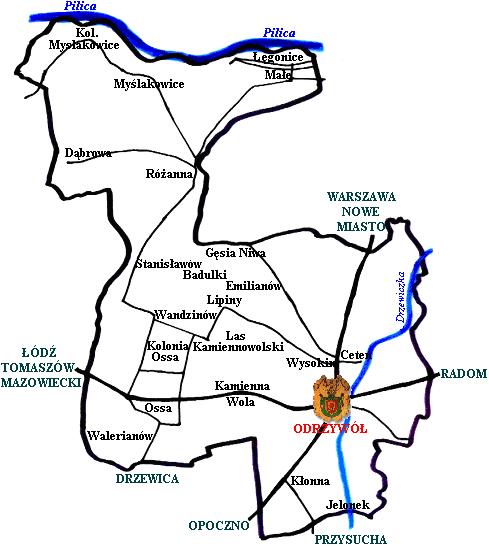 Załącznik Nr 2 do Statutu Miasta i Gminy OdrzywółW Y K A ZGMINNYCH JEDNOSTEK ORGANIZACYJNYCH1. Publiczna Szkoła Podstawowa im. Jana Pawła II w Odrzywole.       2. Gminny Ośrodek Pomocy Społecznej w Odrzywole.3.	Gminna Biblioteka Publiczna w Odrzywole.4. Środowiskowy Dom Samopomocy Typu „A i B”      w Myślakowicach.5. Dzienny Dom SENIOR+ w Gminie Odrzywół.6. Gminny Klub Maluch Plus „Słoneczny Kącik” w Odrzywole.                                                                                                                Załącznik Nr 3 do Statutu Gminy Miasta i Gminy OdrzywółW Y K A ZJEDNOSTEK  POMOCNICZYCH MIASTA I GMINY ODRZYWÓŁCeteń,Dąbrowa,Jelonek,Kamienna Wola, Kłonna,Lipiny,Łęgonice Małe,Myślakowice,Myślakowice Kolonia,Odrzywół,Ossa,Kolonia Ossa,Różanna,Stanisławów,Wandzinów,Wysokin. 